Freizeitparks bis zu 73 % günstiger – mit diesen 5 Tricks!Damit der Freizeitparkbesuch kein teures Vergnügen wird, geben die Schnäppchen-Experten des Verbraucherportals FreizeitparkDeals.de die besten Spartipps.In vielen Bundesländern starten in diesen Wochen die Sommerferien – und damit auch die Hochsaison in Deutschlands Freizeitparks. Alleine die deutschen Freizeitparks konnten sich im vergangenen Jahr über rund 38 Millionen Gäste freuen - ein Plus von 5 % im Vergleich zum Vorjahr. Die stetig steigende Nachfrage und der kostenintensive Bau von neuen Attraktionen führt jedoch auch zu höheren Preisen. Kostete beispielsweise 1997 ein Ticket für das Phantasialand in Brühl bei Köln noch umgerechnet 17 €, werden in der Sommersaison 2017 ganze 46,50 € fällig. Auch der größte deutsche Freizeitpark, der Europa-Park bei Rust hat den Preis in den letzten Jahren auf mittlerweile 47 € angehoben. Insbesondere für Familien kann der Parkbesuch so zu einem teuren Vergnügen werden. Damit der Parkbesuch den Geldbeutel nicht überstrapaziert, geben die Schnäppchen-Experten des Verbraucherportals FreizeitparkDeals.de die besten Spartipps.1) Günstige Aktionstickets oder Coupons im Internet sichern Vor dem Parkbesuch lohnt sich eine kleine Recherche im Internet – mit den Suchbegriffen „Freizeitpark Gutschein“ oder „Freizeitpark Rabatt“ findet man spezialisierte Rabattportale, welche über aktuelle Ticketrabatte oder günstige Kombiangebote mit Übernachtung berichten. Für einige Parks, wie den Heide Park in Soltau, gibt es zudem regelmäßig 2für1-Coupons, bei denen bei einem Vollzahler ein weiterer Gast gratis den Park besuchen kann, sodass sich die Preise relativieren. Tabelle : Aktuelle Rabatte auf Eintrittskarten (Beispiele Juli 2017)Oft gibt es auch Coupon-Aktionen im Supermarkt, auf welche die Rabattportale hinweisen und auch Empfehlungen aussprechen, ob sich der Einsatz lohnt: so findet man regelmäßig Coupons auf den Verpackungen von bekannten Lebensmittelmarken. Auch Supermärkte oder Discounter gehen Kooperationen mit Freizeitparks ein, so liegen oftmals 2für1-Gutscheine oder Rabattgutscheine an den Kassen aus. 2) Freizeitparkbesuch mit Übernachtung - bis zu 48 % gespartViele Freizeitparks bieten eigene Hotels an, doch die Nähe lassen sich die Parks oftmals entsprechend bezahlen. Soll es ein Aufenthalt in einem offiziellen Parkhotel sein, dann sollte man nicht sofort auf der Homepage des Parks buchen, sondern vergleichen. Über spezialisierte Reiseanbieter gibt es oftmals sehr günstige Arrangements. Tabelle : Freizeitpark-Angebote inkl. Übernachtung (Quelle: Freizeitparkdeals.de)Stand der Daten: 11.07.2017, Angaben ohne Gewähr 
Fußnoten: 1) 15.10.-17.10.2017 (2 ÜF mit 2 Tage Eintritt + Extrakauf Karte für dritten Tag (91 € für 2 Personen) – Paket kann direkt bei Disneyland Paris nur mit Halbpension gebucht werden 2) 30.09.-01.10.2017 (Just-Away) - 3) 14.07. (Travelbird) - 4) 19.10-20.10.2017 (Travelbird) Wer auf Annehmlichkeiten wie den früheren Parkeintritt oder den direkten Zugang zum Park verzichten kann, der kann günstige Angebote mit Übernachtung in der Nähe der Parks ergattern – auch eine gute Alternative, wenn die Parkhotels in der Hauptsaison ausgebucht sind. So gibt es laut Freizeitparkdeals beispielsweise ein eine Hotelübernachtung für 2 Personen nahe dem Europa-Park in Rust samt Parktickets 40 % günstiger als die direkte Buchung eines Parkhotels.Vom Süden Deutschlands in den Norden: den Kurzurlaub für 4 Personen im Heide Park Abenteuerhotel samt Parkeintritt kann man schon für umgerechnet 49,50 € pro Person buchen –direkt auf der Park-Website würde man umgerechnet 94,75 € pro Person landen. Soll es das beliebte Disneyland Paris sein, starten die Preise für Übernachtung + Eintritt schon bei 79 € pro Person - deutlich günstiger als die Buchung in den parkeigenen Hotels. Spezialisierte Portale geben zudem Tipps zur günstigen Anreise dank reduzierter Bahnkarten, Flug-Angebote oder per Fernbus. 3) Freier Eintritt oftmals auch für „große“ Geburtstagskinder!Hat man an dem Besuchstag Geburtstag, dann gibt es unter anderem im BELANTIS, Phantasialand, Safaripark Stukenbrock oder Tripsdrill unabhängig vom Alter freien Eintritt. Hier sind die Bedingungen vorher zu prüfen, oft ist das altersunabhängig möglich und nicht nur – wie oft angenommen – ausschließlich für Kinder. Tabelle : Vergünstigungen am Geburtstag4) Kostensicherheit für Familien durch „All-inclusive“-OptionGerade für Familien kann die Verpflegung in Freizeitparks ein sehr teures Vergnügen werden. Da kann es sich lohnen, den Rucksack vor dem Parkbesuch mit Proviant zu befüllen. Was man im Reisebereich schon lange kennt, bieten einige Freizeitparks ebenfalls als „All-inclusive-Option“ an: beim Wunderland Kalkar am Niederrhein ist beispielsweise grundsätzlich eine All-Inklusive-Verpflegung im Preis inbegriffen. Das schont den Geldbeutel der Eltern – vor allem, wenn diese Tickets dann noch mit weiterem Rabatt erhältlich sind. Stefan Königsfeld, einer der Initatoren von FreizeitparkDeals.de sagt: „Eine Verpflegung im Park ist ein nicht zu vernachlässigender Kostenfaktor. Gerade für Familien lohnen sich daher Pauschalen mit „All-Inclusive“-Option.Und auch im Disneyland Paris lässt sich zu humanen Preisen speisen: etwas versteckt in der Disney Village findet sich die Filiale eines bekannten Fastfood-Restaurants. Manche Angebote umfassen einen Gutschein für eine Mahlzeit, so hat der Erlebnispark Tripsdrill vor kurzem günstige Tickets samt Mittagessen und Getränken für 27,75 € statt 40 € angeboten.4) Günstigerer Parkbesuch dank JahreskartenWer mehrmals im Jahr einen oder mehrere Freizeitparks besuchen möchte, der kann durch den Kauf einer Jahreskarte bares Geld sparen. Teilweise lohnen sich diese schon ab 2-3 Besuchen - oftmals ist auch ein einmaliger Besuch weiterer Freizeitparks inklusive. Wer in NRW wohnt, kann beispielsweise unbegrenzt die drei Parks Bobbejaanland (Belgien), Slagharen (Niederlande) und Movie Park Germany (Bottrop, NRW) ab nur 62,55 € besuchen: „Das rechnet sich schon nach einem Parkbesuch“, stellt Daniel Linssen, Mitgründer von FreizeitparkDeals.de fest. 5) Auf Ferienzeiten achten!Insbesondere für Familien ärgerlich ist die Tatsache, dass der Parkaufenthalt oft zur Ferienzeit teurer ist als zur Nebensaison. Wenn man auf die Ferienzeit angewiesen ist, sollte man vorher in Erfahrung bringen, ob ggf. der Besuch in einem Park im Nachbarland lohnt – so sind die Ferienzeiten in den Niederlanden, Belgien und Frankreich anders. Über eine Google-Suche kann man die Ferienzeiten schnell herausfinden, indem man beispielsweise „Sommerferien Niederlande“ eintippt. Auch zwischen den Bundesländern gibt es Abweichungen, wodurch sich Ersparnisse erzielen lassen. Manche Freizeitparks unterscheiden sogar nach Buchungsland – so bekommt man beim Disneyland Paris unterschiedliche Preise je nach ausgewählter Sprache auf der Website. Hier lassen sich durch einfaches ausprobieren schnell mehrere hundert Euro für den Freizeitpark-Urlaub sparen. Immer über gute Angebote informiert bleibenOftmals sind die richtig günstigen Angebote nur kurze Zeit erhältlich. Da lohnt es sich, stets die Rabattportale im Blick zu haben. Wer nicht täglich das Internet durchstöbern möchte, kann über Portale wie Freizeitparkdeals bequem per Newsletter, App oder sogar Whatsapp kostenlos über aktuelle Angebote informiert werdenÜber FreizeitparkDeals.deDas Onlineportal FreizeitparkDeals wurde im Sommer 2014 von Dipl-Kfm. Stefan Königsfeld und Dipl.-Inf. (FH) Daniel Linssen gegründet und informiert seitdem täglich mit einer fachkundigen Redaktion über Neuigkeiten und Angebote der Freizeitparks. Auf Facebook ist FreizeitparkDeals mit rd. 150.000 Fans die reichweitenstärkste Themenseite, die freizeitparkübergreifend über Angebote und Neuigkeiten berichtet. 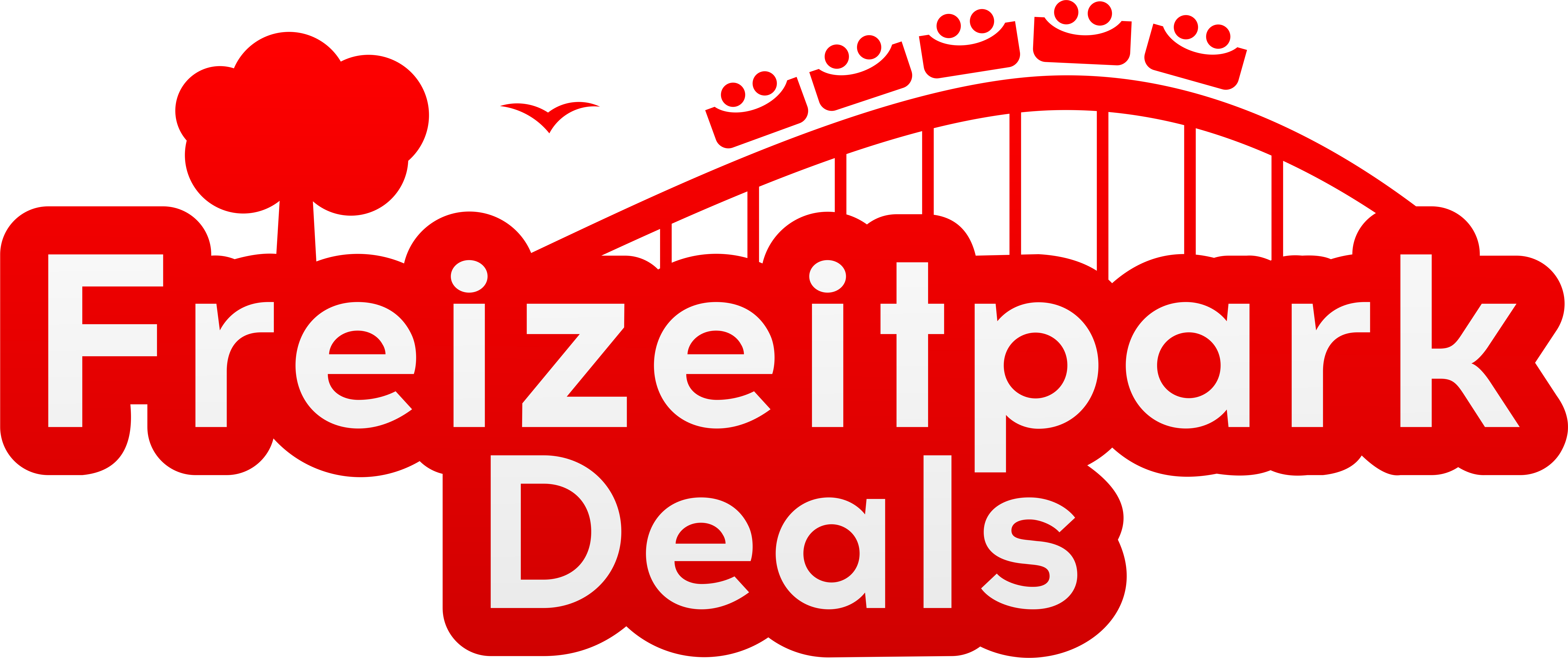 Für weitere Informationen und/oder Interviews stehen wir jederzeit gerne zu Ihrer Verfügung!Ansprechpartner:Königsfeld & Linssen GbRStefan KönigsfeldPark Lohmarhöhe 453797 LohmarTel. 0221 177 333-01koenigsfeld@koenigsfeld-linssen.deParkRegulärer PreisSchnäppchen-PreisErsparnis(in Prozent)AnmerkungenAvonturenpark Hellendoorn (NL)23,50 €15,95 € 7,55 € 32 %Bobbejaanland (BE)37,00 €18,00 € 19,00 € 51 %Disneyland Paris (FR)88,00 €64,00 € 24,00 € 27 %Super Magic Ticket/1 Tag + 2 ParksEfteling (NL)39,50 €33,72 €5,78 €15 %Fort Fun46,60 €29,90 €*16,70 € 36 %inkl. Getränkeflat + Hotdog -  *zuzüglich pauschal 1,95 € pro BuchungHoliday Park Pfalz30,99 €24,90 €6,09 € 20 %Kinder ab 9,99 € - Kernie’s Wunderland Kalkar29,50 €18,95 € 10,55 € 36 %inkl. All you can eat + FreigetränkeMovie Park39,00 €25,00 € 14,00 € 34%Legoland Billund Resort Familienticket (2 Erw. + 1 Kind)142,00 €69,00 €73,00 €51%Slagharen (NL)27,50 €7,50 €* 20,00 € 73 %*zuzüglich pauschal 2,95 € pro BestellungWalibi (NL)33,50 €22,50 €11,00 €33 %Quelle: Freizeitparkdeals.de – Stand 14.07.2017 – Angaben ohne GewährQuelle: Freizeitparkdeals.de – Stand 14.07.2017 – Angaben ohne GewährQuelle: Freizeitparkdeals.de – Stand 14.07.2017 – Angaben ohne GewährFreizeitparkUnterkunftOffizieller PreisSchnäppchen-PreisErsparnis(in Prozent)Disneyland Paris1Übernachtung in Disney’s Hotel Santa Fe für 2 Personen + 3 Tage Eintritt 718,20 € mit HP489 €mit Frühstück  229,20 € - aber nur mit Frühstück 32 %Heide Park Resort2Übernachtung im 4* Abenteuer Hotel für 4 Personen + 1 Tag Eintritt379 € 198 € 181 € 48 %Vergleich: offizielle Freizeitpark-Hotels im Vergleich zu nahegelegenen HotelsVergleich: offizielle Freizeitpark-Hotels im Vergleich zu nahegelegenen HotelsVergleich: offizielle Freizeitpark-Hotels im Vergleich zu nahegelegenen HotelsVergleich: offizielle Freizeitpark-Hotels im Vergleich zu nahegelegenen HotelsVergleich: offizielle Freizeitpark-Hotels im Vergleich zu nahegelegenen HotelsVergleich: offizielle Freizeitpark-Hotels im Vergleich zu nahegelegenen HotelsVergleich: offizielle Freizeitpark-Hotels im Vergleich zu nahegelegenen HotelsPhantasialand3Ling-Bao 4*: Übernachtung 2 Personen inkl. Frühstück + Tageskarte 303,00 € Ramada Brühl Mitte 4*: Übernachtung für 2 Personen inkl. Frühstück + Tageskarte 178,00 €  125,00 € 41 %Europa-Park4Hotel El Andalaluz inkl. Frühstück + Tageskarte für 2 Personen 299 € Übernachtung im ibis Styles Strasbourg Avenue du Rhin inkl. Frühstück + Tageskarte für 2 Personen 158,00 €  141,00 € 47%Quelle: Freizeitparkdeals.deQuelle: Freizeitparkdeals.deFreizeitparkVergünstigungBedingungenSonstigesAllgäu Skyline ParkFreier EintrittBis 14 Jahre, Bis 5 Tage vor oder nach dem Geburtstag Bavaria Filmstadt MünchenFreier Eintritt BelantisFreier EintrittAm Tag des GeburtstagsGilt nur am Geburtstag – wenn Park geschlossen ist an dem Tag am nächsten ÖffnungstagEuropa-ParkFreier EintrittBis 12 Jahre, mit AusweisHansaParkFreier EintrittBis 14 JahreHoliday ParkFreier EintrittBis 11 JahreNur am Tag des GeburtstagesKernie's Wunderland KalkarFreier EintrittGeburtstagsparty buchen, Erwachsene Begleitung pro 4 KinderMovie Park11,90 € EintrittAb 4 JahreEintrittspreis gilt für Kinder und ErwachsenePhantasialandFreier EintrittAuch für ErwachseneRingwerk (Nürburgring)Freier EintrittAuch für ErwachseneSafaripark StukenbrockFreier EintrittAuch für ErwachseneTripsdrillFreier Eintritt für Kinder von 4-11 Jahre, 15,50 € für Personen ab 12 JahrenQuelle: Freizeitparkdeals.deQuelle: Freizeitparkdeals.deQuelle: Freizeitparkdeals.de